ПРОЕКТ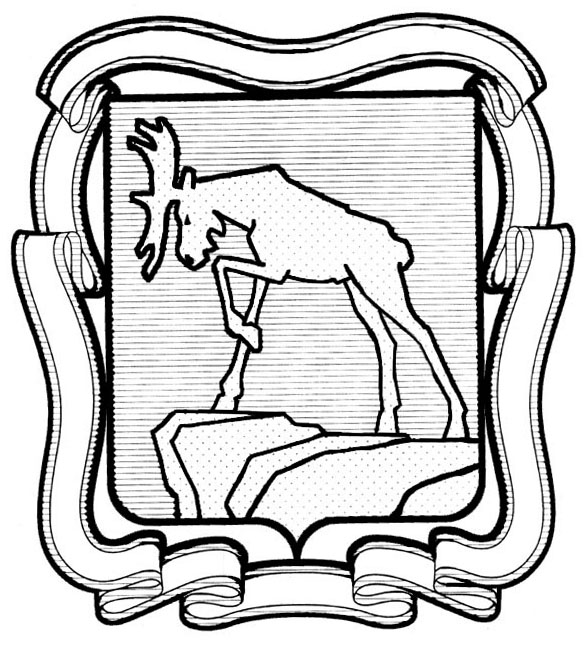 СОБРАНИЕ ДЕПУТАТОВ МИАССКОГО ГОРОДСКОГО ОКРУГАЧЕЛЯБИНСКАЯ ОБЛАСТЬ_____________ СЕССИЯ СОБРАНИЯ ДЕПУТАТОВ МИАССКОГО ГОРОДСКОГО ОКРУГА ____________ СОЗЫВАРЕШЕНИЕ №от  _______________ г.Рассмотрев предложения Главы Миасского городского округа Ковальчука Е.В. о внесении изменений в Решение Собрания депутатов Миасского городского округа от 27.09.2019 г. № 5 «Об утверждении «Правил благоустройства территории Миасского городского округа», в целях обеспечения комплексного подхода к организации мероприятий по благоустройству на территории Миасского городского округа, учитывая рекомендации постоянной комиссии по вопросам городского хозяйства, руководствуясь Федеральным законом от 06.10.2003 г.                           № 131-ФЗ «Об общих принципах организации местного самоуправления в Российской Федерации» и Уставом Миасского городского округа, Собрание депутатов Миасского городского округа РЕШАЕТ:1. Внести в Решение Собрания депутатов Миасского городского округа от 27.09.2019 г. № 5 «Об утверждении «Правил благоустройства территории Миасского городского округа» (далее – Решение) следующие изменения:1.1. в Приложении к Решению:1) абзац первый  изложить в следующей редакции:«Настоящие Правила благоустройства территории Миасского городского округа (далее - Правила) разработаны в соответствии с Федеральным законом от 06.10.2003 г. №131-ФЗ «Об общих принципах организации местного самоуправления в Российской Федерации», Правилами создания, охраны и содержания зеленых насаждений в городах Российской Федерации, утверждёнными Приказом Государственного комитета Российской Федерации по строительству и жилищно-коммунальному комплексу от 15.12.1999 г. №153, СП 4.13130.2013 «Системы противопожарной защиты. Ограничение распространения пожара на объектах защиты. Требования к объемно-планировочным и конструктивным решениям», утвержденными Приказом МЧС России от 24.04.2013 г. №288, СП 82.13330.2016 «СНиП III-10-75 Благоустройство территорий», утвержденными Приказом Министерства строительства жилищно-коммунального хозяйства Российской Федерации от 16.12.2016 г. № 972/пр, СП 42.13330.2016 «СНиП 2.07.01-89*Градостроительство. Планировка и застройка городских и сельских поселений», утвержденными Приказом Министерства строительства и жилищно-коммунального хозяйства Российской Федерации от 30.12.2016 г. №1034/пр, СанПиН 2.1.3684-21 «Санитарно-эпидемиологические требования к содержанию территорий городских и сельских поселений, к водным объектам, питьевой воде и питьевому водоснабжению, атмосферному воздуху, почвам, жилым помещениям, эксплуатации производственных, общественных помещений, организации и проведению санитарно-противоэпидемических (профилактических) мероприятий», утвержденными Постановлением Главного государственного санитарного врача РФ                                      от 28.01.2021 г. № 3, Методическими рекомендациями по разработке норм и правил по благоустройству территорий муниципальных образований, утверждёнными Приказом Министерства строительства и жилищно-коммунального хозяйства РФ от 29.12.2021 г. №1042/пр.»;2) Дополнить пунктами 2.1., 2.2., 2.3., 2.4. следующего содержания: «2.1. Правоотношения в области благоустройства объектов культурного наследия, выявленных объектов культурного наследия, их территорий регулируются настоящими Правилами постольку, поскольку иное не установлено Федеральным законом от 25.06.2002 г. №  73-ФЗ  «Об объектах культурного наследия (памятниках истории и культуры) народов Российской Федерации» и иными нормативными правовыми актами Российской Федерации об объектах культурного наследия.2.2. Правоотношения, связанные с озеленением территории, содержанием и охраной зеленых насаждений, регулируются настоящими Правилами постольку, поскольку иное не установлено федеральными законами и иными нормативными правовыми актами Российской Федерации, Челябинской области и муниципальными правовыми актами по вопросам озеленения территории, содержания и защиты зеленых насаждений.2.3. Содержание и эксплуатация рекламных конструкций осуществляются в соответствии с Федеральным законом от 13.03.2006 г. № 38-ФЗ «О рекламе», а также Решением Собрания депутатов Миасского городского округа Челябинской области от 19.06.2015 г. №8 «Об утверждении «Положения о порядке распространения наружной рекламы и информации на территории Миасского городского округа.»;2.4. Размещение нестационарных торговых объектов осуществляется в соответствии с Земельным кодексом РФ, Федеральным законом от 28.12.2009 N 381-ФЗ "Об основах государственного регулирования торговой деятельности в Российской Федерации", Законом Челябинской области от 09.04.2020 N 131-ЗО "О порядке и условиях размещения нестационарных торговых объектов на землях или земельных участках, находящихся в государственной собственности Челябинской области или муниципальной собственности, землях или земельных участках, государственная собственность на которые не разграничена, без предоставления земельных участков и установления сервитута, публичного сервитута", Решением Собрания депутатов Миасского городского округа Челябинской области от 18.02.2022 N 5 "Об утверждении Положения "О Порядке размещения нестационарных торговых объектов на территории Миасского городского округа";3) пункт 8 дополнить вторым абзацем следующего содержания:«Требования к размещению, внешнему виду, размерам вывесок, рекламных и информационных конструкций, нестационарных торговых объектов, остановок общественного транспорта, фасадам, городской навигации, элементов благоустройства и малых архитектурных форм установлены Дизайн-кодом Миасского городского округа (приложение № 30).»; 4) Дополнить пунктом 33.1 следующего содержания:«33.1. Мемориальная доска (памятная доска) - плита, обычно из долговечного камня (мрамор, гранит) или металлического сплава (бронза, чугун), увековечивающая память о знаменитом человеке, организации, формировании или событии. Мемориальные доски устанавливаются на зданиях, в которых проживал или работал знаменитый человек или в которых (возле которых) произошло важное событие;5) пункт 40 изложить в следующей редакции: «40. Объект улично-дорожной сети - элемент транспортной инфраструктуры города, располагающийся на территории общего пользования, определенной «красными линиями», а в отсутствие утвержденных «красных линий» – сложившейся линией застройки, предназначенный для движения транспорта и пешеходов, размещения технических средств организации дорожного движения, объектов освещения, защитных сооружений (озеленение, ограждение).»;6) пункт 42 дополнить словами следующего содержания:«,требования к внешнему виду и размерам которой установлены Дизайн-кодом Миасского городского округа (приложение № 30).»;7) Дополнить пунктом 55.1 следующего содержания: «Развозная торговля - форма мелкорозничной торговли, осуществляемой вне стационарной торговой сети с использованием специализированных или специально оборудованных для торговли передвижных мобильных сооружений, в том числе транспортных средств, а также мобильного оборудования, применяемого только в комплекте с транспортным средством.К объектам развозной торговли относятся следующие типы объектов: автолавки, автофургоны, автоприцепы, автоцистерны, магазины-вагоны, автомагазины, передвижные торговые автоматы, фудтраки, тонары;»;8) пункт 68 изложить в следующей редакции:«68. Элемент благоустройства - декоративные, технические, планировочные, конструктивные устройства, элементы озеленения (клумбы, цветники, кашпо), различные виды оборудования и оформления, в том числе фасадов зданий, строений, сооружений, малые архитектурные формы, некапитальные нестационарные строения и сооружения, информационные щиты и указатели, теневые навесы, велопарковки, ограждения, заборы, ограничительные столбики, применяемые как составные части благоустройства территории.»;9) подпункт 1 пункта 71 дополнить словами следующего содержания:«, в том числе установленных Дизайн-кодом Миасского городского округа (приложение №30);»;10) пункт 77 изложить в следующей редакции:«77. Перечень гостевых маршрутов утверждается Постановлением Администрации Миасского городского округа. Требования к содержанию фасадов, размещению рекламных, информационных конструкций, временных нестационарных объектов установлены в Разделе 23 настоящих Правил.».11) в частях а, б, г подпункта 1 пункта 81 слова «25 метров» заменить словами «10 метров»;12) пункт 138 изложить в следующей редакции:«138. Для многоквартирных домов, земельные участки под которыми не образованы, или образованы по границе таких домов, содержание территории производится в пределах земельного участка, равного нормативному размеру, определяемому в соответствии с СП 42.13330.2016 «Градостроительство. Планировка и застройка городских и сельских поселений», утверждёнными Приказом Министерства строительства и жилищно-коммунального хозяйства РФ от 30.12.2016 г. №1034/пр и Методическими рекомендациями по разработке норм и правил по благоустройству территорий муниципальных образований, утверждёнными Приказом Министерства строительства и жилищно-коммунального хозяйства РФ от 29.12.2021 г. № 1042/пр.»;13) в пункте 187  слова « с сохранением архитектурного облика города» заменить словами   « паспортом фасадов (приложение № 31)»;14) в пункте 187.1 слова «муниципальными правовыми актами Округа.» заменить словами «Дизайн-кодом Миасского городского округа (приложение № 30).»;15) пункт 206 дополнить предложением следующего содержания:«Требования к внешнему виду, размеру и расположению МАФ установлены Дизайн-кодом Миасского городского округа (приложение № 30).»;16) пункт 223 после слова «Ветви» дополнить словами «на высоту до 4-х метров от земли, а также,»;17) пункт 245 дополнить предложением следующего содержания:«Требования к внешнему виду, материалам объекта и способу размещения установлены в Разделе 23 настоящих Правил.»;18) пункт 259 изложить в следующей редакции:«259. Требования к внешнему виду, высоте, материалам ограждений и способу их размещения установлены в Разделе 23 настоящих Правил.»;19) Часть VI. «Формы и механизмы общественного участия в принятии решений и реализации проектов благоустройства и развития городской среды» дополнить Разделами 22,23,24 следующего содержания:«Раздел 22. Требования к нестационарным торговым объектам269.1.	 Нестационарные торговые объекты (далее НТО) размещаются на землях или земельных участках, в зданиях, строениях, сооружениях, находящихся в муниципальной собственности, на землях или земельных участках, государственная собственность на которые не разграничена, без предоставления такого земельного участка, в соответствии с утвержденной Схемой размещения НТО, а также на земельных участках, находящихся в частной собственности, в соответствии с видом разрешенного использования, допускающим размещение нестационарных торговых объектов. Вид разрешенного использования земельного участка не влияет на выбор  вида торговой деятельности НТО (специализации).269.2.	Проектирование НТО осуществляется в соответствии с утвержденными нормами и правилами проектирования в целях сохранения архитектурного облика сложившейся застройки и благоустройства соответствующей территории Округа, сохранения комфортной пешеходной среды, сохранения и повышения уровня комфортности проживания граждан, на основании требований к внешнему виду и местам размещения НТО, установленных пунктами Разделом 23 настоящих Правил. Требования к архитектурному облику НТО на территории Миасского городского округа устанавливаются для всех категорий НТО, отдельностоящих и в составе комплекса.269.3. Требования к внешнему виду НТО, размещению на них рекламы, информационных вывесок применяются ко всем категориям НТО. Подтверждением соответствия требованиям является утвержденный Проект НТО.Проект НТО должен содержать:- ситуационную схему расположения объекта на территории МГО;- схему генплана с указанием границ благоустройства и местом размещения НТО в масштабе 1:500;- план НТО с указанием габаритных размеров и материалов ограждающих конструкций;- фасады НТО с указанием характерных размеров и ведомостью отделочных материалов;- фотомонтаж НТО в существующей застройке.Проект НТО утверждается Главным архитектором МГО. По окончанию работ по приведению внешнего вида НТО в соответствие с требованиями, а также по завершению размещения нового НТО составляется АКТ соответствия НТО и подписывается Главным архитектором МГО.Планировка НТО, их техническая оснащенность должны отвечать противопожарным, санитарным, экологическим, архитектурным и другим установленным нормам и правилам, а также обеспечивать возможность соблюдения требуемых законодательством условий приема, хранения и отпуска товаров, соблюдения условий труда. При заключении на новый срок договора на размещение НТО, установленных до принятия настоящих Правил, хозяйствующий субъект берёт на себя обязательство привести внешний вид ранее установленного НТО в соответствие с требованиями настоящих Правил. Сроки приведения внешнего вида существующих  НТО в соответствие с требованиями устанавливаются в зависимости от местоположения объекта:- для объектов, расположенных на улицах, включенных в перечень гостевых маршрутов – для проектирования и утверждения Проекта НТО  4 (четыре) месяца с момента вручения требования о приведении в соответствие, для приведения внешнего вида в соответствие с требованиями –  1 (один) год с момента утверждения Проекта НТО. Для завершения приведения внешнего вида в соответствие с требованиями дополнительно может предоставляться 1 (один) год.-для объектов, расположенных на улицах, не включенных в перечень гостевых маршрутов – для проектирования и утверждения Проекта НТО 4 (четыре) месяца с момента вручения требования о приведении в соответствие, для приведения внешнего вида в соответствие с требованиями 2 (два) года с момента утверждения Проекта НТО. Для завершения приведения внешнего вида в соответствие с требованиями дополнительно может предоставляться – 1 (один) год.269.4. Для отделки фасадов и крыш НТО должны применяться современные сертифицированные материалы, отвечающие санитарно-гигиеническим требованиям, нормам противопожарной безопасности и условиям долговременной эксплуатации. Не допускается применение защитных решеток на оконных проемах НТО. Размещение рекламно-информационного оформления, отображение фирменного стиля допускается в соответствии с утвержденным Проектом НТО. Не допускается размещение крышных рекламных конструкций.           Для НТО в составе торговой галереи, сблокированных в один ряд, должен приниматься единый архитектурный облик. Освещение НТО должно отвечать нормативным требованиям, обеспечивать в темное время суток комфортные условия торговли, а также предусматривать возможность устройства праздничного освещения или подсветки, исключающей мерцание вывесок или отдельных элементов.В случае оборудования НТО кондиционером, его наружный блок должен быть расположен на крыше.Торгово-остановочный комплекс (далее – ТОК) может быть оборудован декоративной подсветкой, информация о которой и общий вид содержатся в утвержденном Проекте НТО.Остановочный навес в составе ТОК должен состоять из конструкции, обеспечивающей комфортные условия для ожидания общественного транспорта. Площадь навеса определяется Проектом НТО.269.5. При размещении НТО должны быть обеспечены:1) благоустройство площадки для размещения НТО и прилегающей к нему территории в соответствии с утвержденным Проектом, но не менее 2 метров по периметру НТО силами хозяйствующего субъекта;2) возможность подключения НТО к сетям инженерно-технического обеспечения (при необходимости);3) беспрепятственный проезд пожарного и медицинского транспорта, транспортных средств Министерства Российской Федерации по делам гражданской обороны, чрезвычайным ситуациям и ликвидации последствий стихийных бедствий к существующим зданиям, строениям и сооружениям.4) безопасный проход пешеходов (при размещении НТО ширина тротуара устанавливается не менее 2,5 м от крайнего элемента объекта торговли до края проезжей части);5) удобный подъезд автотранспорта, не создающий помех для прохода пешеходов, заездные карманы. Разгрузка товара осуществляется без заезда машин на тротуар;6) обеспечение свободного движения пешеходов и доступа потребителей к НТО, в том числе обеспечение доступной среды жизнедеятельности для инвалидов и иных маломобильных групп населения, в том числе путем оборудования приставной площадки, в соответствии с требованиями действующего законодательства.269.6. Размещение НТО должно соответствовать установленным видам разрешенного использования земельных участков (за исключением случаев, когда в соответствии с законодательством действие градостроительных регламентов на земельные участки не распространяется).269.7. Хозяйствующие субъекты производят ремонт и замену пришедших в негодность частей, конструкций, покраску, регулярную помывку, очистку от грязи и надписей, а также осуществляют содержание НТО в соответствии с настоящими Правилами. Ремонт, в части  внешнего вида и цветового решения, должен осуществляться с учетом пункта 269.4. настоящих Правил. Хозяйствующие субъекты, берут на себя обязанность:- следить за сохранностью зеленых насаждений, газонов, бордюрного камня, малых архитектурных форм (при их наличии) на прилегающей территории, содержат указанную территорию в соответствии с требованиями, установленными частью III настоящих Правил;- устанавливать урны возле НТО, очищать урны от отходов в течение дня по мере необходимости, но не реже одного раза в сутки, окрашивать урны не реже одного раза в год;- размещать и эксплуатировать средства наружной информации на НТО на основании утверждённого Проекта НТО.Раздел 23. Свод правил и рекомендаций по проектированию стилистически единой среды - «Дизайн-код»269.8. Требования к размещению, размерам, внешнему виду вывесок, рекламных и информационных  конструкций, НТО, остановок общественного транспорта, элементов благоустройства и малых архитектурных форм, фасадов домов и элементов городской навигации изложены в Приложении № 30, являющемся неотъемлемой частью настоящих Правил.Раздел 24. Объекты развозной торговли269.9. Размещение объектов развозной торговли не допускается в следующих местах на территориях общего пользования:1) не разрешенных для стоянки Правилами дорожного движения Российской Федерации, не имеющих подъездных путей, мешающих движению пешеходов;2) относящихся к охранным зонам памятников истории, культуры и архитектуры, инженерных сетей, санитарно - защитным зонам, территориям, занятым зелеными насаждениями, придомовым территориям в случае, когда земельный участок не образован;3) в арках зданий, на детских и спортивных площадках, на площадях городского округа, на территории парков, скверов, объектов культурного наследия, на обочинах автомобильных дорог общего пользования, тротуарах, газонах, остановках общественного транспорта, на автомобильных стоянках и парковках;4) на центральных улицах городского округа: пр. Автозаводцев, пр. Макеева, пр. Октября,  ул.8 Марта, ул. Советская, ул. Пролетарская, ул. Пушкина.269.9.1. Осуществление развозной торговли не допускается, если объект развозной торговли находится в технически неисправном состоянии, не соответствует требованиям безопасности, санитарно-гигиеническим нормам и правилам, требованиям законодательства Российской Федерации о рекламе, не имеет вывески, содержащей информацию, предусмотренную Законом Российской Федерации «О защите прав потребителей».269.9.2. Требования к размещению объектов для осуществления развозной торговли на территориях общего пользования, осуществлению их деятельности, порядок выдачи разрешения на размещение объекта развозной торговли, порядок отзыва или аннулирования разрешений, порядок ведения реестра выданных разрешений устанавливаются постановлением Администрации Миасского городского округа.».1.2 Решение дополнить Приложением №30 «Свод правил и рекомендаций по проектированию стилистически единой среды - «Дизайн-код» и Приложением № 31 «Паспорт фасадов» согласно приложениям к настоящему Решению.2. Настоящее Решение опубликовать в установленном законом порядке.3. Контроль исполнения настоящего Решения возложить на постоянную комиссию по городскому хозяйству.Приложение
к Решению Собрания депутатов
Миасского городского округа
____________________________«Приложение №30»Свод правил и рекомендаций по проектированию стилистически единой среды - «Дизайн-код»«Приложение №31»Паспорт фасадовПредседатель Собрания депутатовМиасского городского округаД.Г. ПроскуринГлава Миасского городского округаЕ.В. КовальчукСОГЛАСОВАНОНачальник отдела архитектуры и городской среды Главный архитектор«___»________ 20_____________________________________________М.П.ПАСПОРТ ФАСАДОВАдрес здания строения сооружения:Паспорт фасадов составлении по состоянию на:Паспорт фасадов составлении по состоянию на:Год постройки:Автор архитектурного проекта:Актуализирован:Актуализирован:Ответственное за эксплуатацию лицо:Организация выполнившая паспорт:Содержание альбомаСитуационная схемаРазмер изображения не более 18х19 смсхема размещения объекта в структуре городаПринятые в паспорте фасадов решения соответствуют требованиям экологических, санитарно-гигиенических, противопожарных и других норм, действующих на территории Российской Федерации и обеспечивают безопасную для жизни и здоровья людей эксплуатацию объекта. Предусмотренные в паспорте архитектурные и декоративные решения не затрагивают конструктивные характеристики надежности и безопасности здания.Принятые в паспорте фасадов решения соответствуют требованиям экологических, санитарно-гигиенических, противопожарных и других норм, действующих на территории Российской Федерации и обеспечивают безопасную для жизни и здоровья людей эксплуатацию объекта. Предусмотренные в паспорте архитектурные и декоративные решения не затрагивают конструктивные характеристики надежности и безопасности здания.Основные характеристикиОсновные характеристикиОсновные характеристикиПояснительная запискаПояснительная запискаОснование для разработки, номер документаОписание применяемых материалов, обоснование цветового решения и другие необходимые данныеАдрес объектаОписание применяемых материалов, обоснование цветового решения и другие необходимые данныеКадастровый номер земельного участкаОписание применяемых материалов, обоснование цветового решения и другие необходимые данныеМарка зоны по ПЗиЗОписание применяемых материалов, обоснование цветового решения и другие необходимые данныеНазначение объектаОписание применяемых материалов, обоснование цветового решения и другие необходимые данныеЭтажностьОписание применяемых материалов, обоснование цветового решения и другие необходимые данныеКоличество этажейОписание применяемых материалов, обоснование цветового решения и другие необходимые данныеПлощадь застройкиОписание применяемых материалов, обоснование цветового решения и другие необходимые данныеОбщая площадьОписание применяемых материалов, обоснование цветового решения и другие необходимые данныеСтроительный объёмОписание применяемых материалов, обоснование цветового решения и другие необходимые данныеКоличество нежилых помещенийОписание применяемых материалов, обоснование цветового решения и другие необходимые данныеПлощадь нежилых помещенийОписание применяемых материалов, обоснование цветового решения и другие необходимые данныеНесущие конструкцииОписание применяемых материалов, обоснование цветового решения и другие необходимые данныеКонструкции кровли и покрытияОписание применяемых материалов, обоснование цветового решения и другие необходимые данныеМатериалы отделки (существующие)Описание применяемых материалов, обоснование цветового решения и другие необходимые данныеОбщий износ зданияОписание применяемых материалов, обоснование цветового решения и другие необходимые данныеСведения о включении в единый государственный реестр объектов культурного наследияОписание применяемых материалов, обоснование цветового решения и другие необходимые данныеОписание применяемых материалов, обоснование цветового решения и другие необходимые данныеОписание применяемых материалов, обоснование цветового решения и другие необходимые данныеОписание применяемых материалов, обоснование цветового решения и другие необходимые данныеОписание применяемых материалов, обоснование цветового решения и другие необходимые данныеОписание применяемых материалов, обоснование цветового решения и другие необходимые данныеОписание применяемых материалов, обоснование цветового решения и другие необходимые данныеОписание применяемых материалов, обоснование цветового решения и другие необходимые данныеОписание применяемых материалов, обоснование цветового решения и другие необходимые данныеСхема генплана. М 1:500Условные обозначенияУсловные обозначенияРазмер изображения не более 30х20 см1. Съемка актуализированная на момент подготовки паспорта фасадов;2. Нанесены существующие крыльца;3. Нанесены перспективные крыльца по заявкам на момент подготовки паспорта;4. Указаны габаритные размеры объекта;5. Указаны габаритные размеры крылец;6. Указана площадь озеленения в границах ЗУ;Размер изображения не более 30х20 см1. Съемка актуализированная на момент подготовки паспорта фасадов;2. Нанесены существующие крыльца;3. Нанесены перспективные крыльца по заявкам на момент подготовки паспорта;4. Указаны габаритные размеры объекта;5. Указаны габаритные размеры крылец;6. Указана площадь озеленения в границах ЗУ;Размер изображения не более 30х20 см1. Съемка актуализированная на момент подготовки паспорта фасадов;2. Нанесены существующие крыльца;3. Нанесены перспективные крыльца по заявкам на момент подготовки паспорта;4. Указаны габаритные размеры объекта;5. Указаны габаритные размеры крылец;6. Указана площадь озеленения в границах ЗУ;Размер изображения не более 30х20 см1. Съемка актуализированная на момент подготовки паспорта фасадов;2. Нанесены существующие крыльца;3. Нанесены перспективные крыльца по заявкам на момент подготовки паспорта;4. Указаны габаритные размеры объекта;5. Указаны габаритные размеры крылец;6. Указана площадь озеленения в границах ЗУ;Размер изображения не более 30х20 см1. Съемка актуализированная на момент подготовки паспорта фасадов;2. Нанесены существующие крыльца;3. Нанесены перспективные крыльца по заявкам на момент подготовки паспорта;4. Указаны габаритные размеры объекта;5. Указаны габаритные размеры крылец;6. Указана площадь озеленения в границах ЗУ;Размер изображения не более 30х20 см1. Съемка актуализированная на момент подготовки паспорта фасадов;2. Нанесены существующие крыльца;3. Нанесены перспективные крыльца по заявкам на момент подготовки паспорта;4. Указаны габаритные размеры объекта;5. Указаны габаритные размеры крылец;6. Указана площадь озеленения в границах ЗУ;Размер изображения не более 30х20 см1. Съемка актуализированная на момент подготовки паспорта фасадов;2. Нанесены существующие крыльца;3. Нанесены перспективные крыльца по заявкам на момент подготовки паспорта;4. Указаны габаритные размеры объекта;5. Указаны габаритные размеры крылец;6. Указана площадь озеленения в границах ЗУ;Размер изображения не более 30х20 см1. Съемка актуализированная на момент подготовки паспорта фасадов;2. Нанесены существующие крыльца;3. Нанесены перспективные крыльца по заявкам на момент подготовки паспорта;4. Указаны габаритные размеры объекта;5. Указаны габаритные размеры крылец;6. Указана площадь озеленения в границах ЗУ;Размер изображения не более 30х20 см1. Съемка актуализированная на момент подготовки паспорта фасадов;2. Нанесены существующие крыльца;3. Нанесены перспективные крыльца по заявкам на момент подготовки паспорта;4. Указаны габаритные размеры объекта;5. Указаны габаритные размеры крылец;6. Указана площадь озеленения в границах ЗУ;Размер изображения не более 30х20 см1. Съемка актуализированная на момент подготовки паспорта фасадов;2. Нанесены существующие крыльца;3. Нанесены перспективные крыльца по заявкам на момент подготовки паспорта;4. Указаны габаритные размеры объекта;5. Указаны габаритные размеры крылец;6. Указана площадь озеленения в границах ЗУ;Размер изображения не более 30х20 см1. Съемка актуализированная на момент подготовки паспорта фасадов;2. Нанесены существующие крыльца;3. Нанесены перспективные крыльца по заявкам на момент подготовки паспорта;4. Указаны габаритные размеры объекта;5. Указаны габаритные размеры крылец;6. Указана площадь озеленения в границах ЗУ;Размер изображения не более 30х20 см1. Съемка актуализированная на момент подготовки паспорта фасадов;2. Нанесены существующие крыльца;3. Нанесены перспективные крыльца по заявкам на момент подготовки паспорта;4. Указаны габаритные размеры объекта;5. Указаны габаритные размеры крылец;6. Указана площадь озеленения в границах ЗУ;Размер изображения не более 30х20 см1. Съемка актуализированная на момент подготовки паспорта фасадов;2. Нанесены существующие крыльца;3. Нанесены перспективные крыльца по заявкам на момент подготовки паспорта;4. Указаны габаритные размеры объекта;5. Указаны габаритные размеры крылец;6. Указана площадь озеленения в границах ЗУ;Размер изображения не более 30х20 см1. Съемка актуализированная на момент подготовки паспорта фасадов;2. Нанесены существующие крыльца;3. Нанесены перспективные крыльца по заявкам на момент подготовки паспорта;4. Указаны габаритные размеры объекта;5. Указаны габаритные размеры крылец;6. Указана площадь озеленения в границах ЗУ;Размер изображения не более 30х20 см1. Съемка актуализированная на момент подготовки паспорта фасадов;2. Нанесены существующие крыльца;3. Нанесены перспективные крыльца по заявкам на момент подготовки паспорта;4. Указаны габаритные размеры объекта;5. Указаны габаритные размеры крылец;6. Указана площадь озеленения в границах ЗУ;Размер изображения не более 30х20 см1. Съемка актуализированная на момент подготовки паспорта фасадов;2. Нанесены существующие крыльца;3. Нанесены перспективные крыльца по заявкам на момент подготовки паспорта;4. Указаны габаритные размеры объекта;5. Указаны габаритные размеры крылец;6. Указана площадь озеленения в границах ЗУ;Размер изображения не более 30х20 см1. Съемка актуализированная на момент подготовки паспорта фасадов;2. Нанесены существующие крыльца;3. Нанесены перспективные крыльца по заявкам на момент подготовки паспорта;4. Указаны габаритные размеры объекта;5. Указаны габаритные размеры крылец;6. Указана площадь озеленения в границах ЗУ;Размер изображения не более 30х20 см1. Съемка актуализированная на момент подготовки паспорта фасадов;2. Нанесены существующие крыльца;3. Нанесены перспективные крыльца по заявкам на момент подготовки паспорта;4. Указаны габаритные размеры объекта;5. Указаны габаритные размеры крылец;6. Указана площадь озеленения в границах ЗУ;Размер изображения не более 30х20 см1. Съемка актуализированная на момент подготовки паспорта фасадов;2. Нанесены существующие крыльца;3. Нанесены перспективные крыльца по заявкам на момент подготовки паспорта;4. Указаны габаритные размеры объекта;5. Указаны габаритные размеры крылец;6. Указана площадь озеленения в границах ЗУ;Размер изображения не более 30х20 см1. Съемка актуализированная на момент подготовки паспорта фасадов;2. Нанесены существующие крыльца;3. Нанесены перспективные крыльца по заявкам на момент подготовки паспорта;4. Указаны габаритные размеры объекта;5. Указаны габаритные размеры крылец;6. Указана площадь озеленения в границах ЗУ;Технико-экономические показатели земельного участкаТехнико-экономические показатели земельного участкаТехнико-экономические показатели земельного участкаТехнико-экономические показатели земельного участкаТехнико-экономические показатели земельного участкаТехнико-экономические показатели земельного участкаТехнико-экономические показатели земельного участкаТехнико-экономические показатели земельного участкаТехнико-экономические показатели земельного участкаТехнико-экономические показатели земельного участка№Площадь ЗУ, гаБаланс территорииБаланс территорииБаланс территорииНаименование объектаНаименование объектаЭтажностьПлощадь, м2Площадь, м2№Площадь ЗУ, гаПлощадь застройкиПлощадь озелененияПлощадь покрытий№ЭтажностьЗастройкиОбщая,Жилая,Встроенных пом.Северный фасадЮжный фасадВосточный фасадЗападный фасадСеверный фасадЮжный фасадВедомость отделочных материаловВедомость отделочных материаловВедомость отделочных материаловВедомость отделочных материаловВедомость отделочных материалов№ на фасадеНаименование элементаВид отделки, наименование цвета№ цвета по каталогуПлощадь, м21Цоколь2Облицовка крылец3Стены4Архитектурные элементы5Окна, витражи6Экраны балконов7Ограждение крылец8Покрытие кровлиВосточный фасадЗападный фасадВедомость отделочных материаловВедомость отделочных материаловВедомость отделочных материаловВедомость отделочных материаловВедомость отделочных материалов№ на фасадеНаименование элементаВид отделки, наименование цвета№ цвета по каталогуПлощадь, м21Цоколь2Облицовка крылец3Стены4Архитектурные элементы5Окна, витражи6Экраны балконов7Ограждение крылец8Покрытие кровлиАрхитектурные деталиКомплексное решение информационных конструкцийПеречень оборудованияПеречень оборудованияПеречень оборудованияПеречень оборудованияПеречень оборудованияПеречень оборудования№Тип оборудованияКраткое описаниеРасположение (фасад, этаж)№ Листа со схемойОтметка о демонтажеВходная группа _________________________________ . Вывеска, информационная конструкцияСхема архитектурно-художественной подсветкиПеречень оборудованияПеречень оборудованияПеречень оборудования№Тип осветительного прибораКоличество, шт.Схема размещения дополнительного оборудованиячертеж фасада с указанием мест крепления дополнительного оборудованияУказать место размещения кондиционеров, антенн и т.д. Указать цвет декоративного короба, размерЧертеж крепления